Профессиональный союз работников народного образования и науки Российской Федерации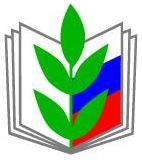 ЛИПЕЦКАЯ ОБЛАСТНАЯ ОРГАНИЗАЦИЯ Информационный листок № 21Планирование и предоставление ежегодных основных и дополнительных оплачиваемых отпусков в 2022 годуПри планировании ежегодных оплачиваемых отпусков необходимо учитывать следующие правила:Очередность предоставления оплачиваемых отпусков определяется ежегодно в соответствии с графиком отпусков, утверждаемым работодателем с учетом мнения профсоюза не позднее чем за 2 недели до наступления календарного года (часть первая ст. 123 ТК РФ). В 2021 году необходимо утвердить график отпусков до 17 декабря. Более позднее утверждение графика отпусков рассматривается проверяющими и судами в качестве нарушения трудового законодательства. Штраф за отсутствие или нарушение графика отпусков составляет:- на должностных лиц в размере от одной тысячи до пяти тысяч рублей; - на юридических лиц - от тридцати тысяч до пятидесяти тысяч рублей (ст.5.27 КоАП РФ).В график отпусков необходимо включить как основные, так и дополнительные отпуска, на которые работник имеет право (за работу во вредных условиях, за ненормированный рабочий день и другие).В график отпусков должны быть включены все работники, состоящие в трудовых отношениях с образовательной организацией на день утверждения графика, в том числе и те, с кем в течение 2022 года трудовые договоры будут расторгнуты.О начале отпуска предупреждайте работников под роспись не позднее чем за 2 недели до его начала (часть 3 ст. 123 ТК РФ). Не позднее чем за 3 дня до начала отпуска работник должен получить отпускные. Право на использование отпуска за первый год работы возникает у работника по истечении шести месяцев его непрерывной работы у данного работодателя. По соглашению сторон оплачиваемый отпуск работнику может быть предоставлен и до истечения шести месяцев (часть 2 ст. 122 ТК РФ).Отдельным категориям работников ежегодный оплачиваемый отпуск предоставляется по их желанию в удобное для них время (часть 4 ст. 123 ТК РФ):Ежегодные отпуска за предыдущие рабочие периоды могут предоставляться либо в рамках графика отпусков на очередной календарный год, либо по соглашению между работником и работодателем (письмо Роструда от 08.06.2007 № 1921-6). Работодатель не вправе без согласования с работником менять уже запланированную графиком дату предоставления отпуска, в том числе ссылаясь на производственную необходимость, также, как и работник не вправе нарушать утвержденные сроки предоставления ежегодных основных и дополнительных отпусков. В то же время не запрещено изменять установленное графиком время использования отпуска, если стороны достигнут соответствующей договоренности. Правовая инспекция Липецкой областной организацииОбщероссийского Профсоюза образования                   тел.:  8(4742) 22 78 0214 декабря 2021 г.Категория работниковВремя использования отпускаОснованиемужьяпериод нахождения жены в отпуске по беременности и родамчасть четвертая ст. 123 ТК РФсовместителипериод отпуска по основной работест. 286 ТК РФженщиныперед отпуском по беременности и родам или непосредственно после него либо по окончании отпуска по уходу за ребенкомст. 260 ТК РФсупруги военнослужащихпериод отпуска военнослужащихп. 11 ст. 11 Федерального закона от 27.05.1998 № 76-ФЗ "О статусе военнослужащих"работники, в текущем рабочем году отозванные из отпускапо заявлению работникачасть вторая ст. 125 ТК РФодин из родителей (опекун, попечитель, приемный родитель), воспитывающий ребенка-инвалида в возрасте до 18 летпо заявлению работникаст. 262.1 ТК РФработники, имеющие трех и более детей в возрасте до 18 лет до достижения младшим из детей возраста 14 летпо заявлению работникаст. 262.2 ТК РФработники, награжденные знаком "Почетный донор России" или "Почетный донор СССР"по заявлению работникаст. 23 Федерального закона от 20.07.2012 № 125-ФЗ